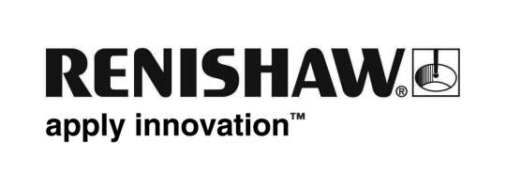 El nuevo sistema láser de alineación amplía la gama de soluciones de calibración de máquinas de Renishaw El nuevo sistema láser de alineación XK10 de Renishaw se utiliza durante la construcción y la alineación de Máquinas-Herramienta, por lo que no se necesitan otros dispositivos. Se instala sobre raíles lineales para asegurar la rectitud, cuadratura, planitud y nivel, y también para verificar la dirección del husillo y la coaxialidad de las máquinas rotatorias. Estos factores se pueden medir y alinear con el sistema XK10 durante la construcción, en las pantallas en directo del sistema. El sistema XK10 es, además, una excelente herramienta de diagnóstico del origen de los errores tras una colisión o durante el mantenimiento periódico.El láser XK10 puede medir y alinear componentes geométricos y rotatorios en ejes de hasta 30 metros de longitud, por tanto, no se necesitan otros dispositivos, como escuadras de granito y barras de ensayo, cuyo coste de calibración y transporte es considerable. Mediante un sencillo montaje en las guías de la máquina, este sistema modular individual puede realizar la configuración y medición en la máquina mucho más rápidamente que otros métodos tradicionales. El intuitivo software del sistema XK10 reduce la dependencia de operarios altamente cualificados. Las mediciones se registran digitalmente y pueden exportarse, por consiguiente, proporcionan trazabilidad conforme a los estándares internacionales y pueden verse directamente en una pantalla.El nuevo sistema láser de alineación XK10 de Renishaw resuelve los retos que surgen en los dispositivos tradicionales y ofrece una solución digital integral para una serie de Máquinas-Herramienta.Para obtener más información sobre productos de calibración y control del rendimiento de Renishaw, visite www.renishaw.es/xk10-Fin-